Standbericht Nr. 1 per 31. Dezember 20XX
Berichtsperiode Januar bis Dezember 20XXBahn Name Vorname, Projektleiter InfrastrukturName Vorname, Projektleiter RollmaterialVerteiler: BAV: _BAV-Sicherheitstechnik@bav.admin.ch,  Sektion Schienennetze (über WDI)Bahn: …, …, …, …Das Wichtigste im Überblick (Management Summary)Migration Zugbeeinflussung InfrastrukturMigration Zugbeeinflussung RollmaterialProjektbeschriebAllgemeinesSeit Herbst 2017 ist die Pilotstrecke „Mörel – Betten“ in Betrieb. Bei dieser Pilotstrecke wurden zu Testzwecken bewusste Kombinationen wie Bahnübergang, normaler Bahnhof, Adhäsion- und Zahnstangenbereich ausgewählt. Die Erkenntnisse aus dem Pilot fliessen direkt in die nun nachfolgenden Projekte ein. Infrastrukturseitig wird die Umsetzung nach einem Migrationskonzept vorangetrieben und ist planmässig unterwegs. Die Ausrüstung des Rollmaterials mit ZSI-127 Fahrzeugrechnern wurde vom BAV am 11. Januar 2016 mit dem Schreiben BAV-313.131-00001/00055 genehmigt. Die Migration und Zulassung der Fahrzeuge verläuft planmässig.Migration Zugbeeinflussung InfrastrukturAlle Stationen, welche heute mit ZSI90-Magneten ausgerüstet sind, werden künftig mit ZSI127 Technik ergänzt. Die einzelnen Projekte sind so aufeinander abgestimmt, dass eine Doppelausrüstung nicht überall gemacht werden muss. Bei Stationsumbauten, welche bis 2023 BehiG-konform umgebaut werden müssen, werden die baumässigen Installationen immer vorbereitet, so dass die eigentliche Installation einfacher umgesetzt werden kann. Bei einem Stellwerkersatz wird versucht, gleichzeitig die Zugbeeinflussung Nationaler Standard ZSI 127 einzubauen. Dabei soll möglichst auf Insellösungen verzichtet werden, da der Lokführer in diesem Fall von einem Zugbeeinflussungssystem ins Andere wechseln muss, was wiederum betrieblich nicht ideal ist.Aus diesem Grund wird versucht, die Systemausbreitung im Goms (Mörel bis Oberwald), Furkatunnel/Urseren (Furkatunnel – Andermatt), Surselva (Nätschen bis Disentis), Visp – Zermatt und Andermatt – Göschenen infrastrukturmässig umzusetzen. Die Finanzierung wird in der Leistungsvereinbarungen LV17-20 bzw. LV21-24 sichergestellt.Migration Zugbeeinflussung RollmaterialFahrzeuge der Verkehrs AG und der Infrastruktur AG welche heute mit einer Zugsicherung ZSI-90/E ausgerüstet sind und länger als bis 2028 im Einsatz stehen, werden auf ZSI-127 migriert.Stand ProjektDer Projektstart ist bereits 2016 erfolgt. Beim vorliegenden Bericht handelt es sich um den ersten Standbericht per 31.12.2017.Migration Zugbeeinflussung Infrastruktur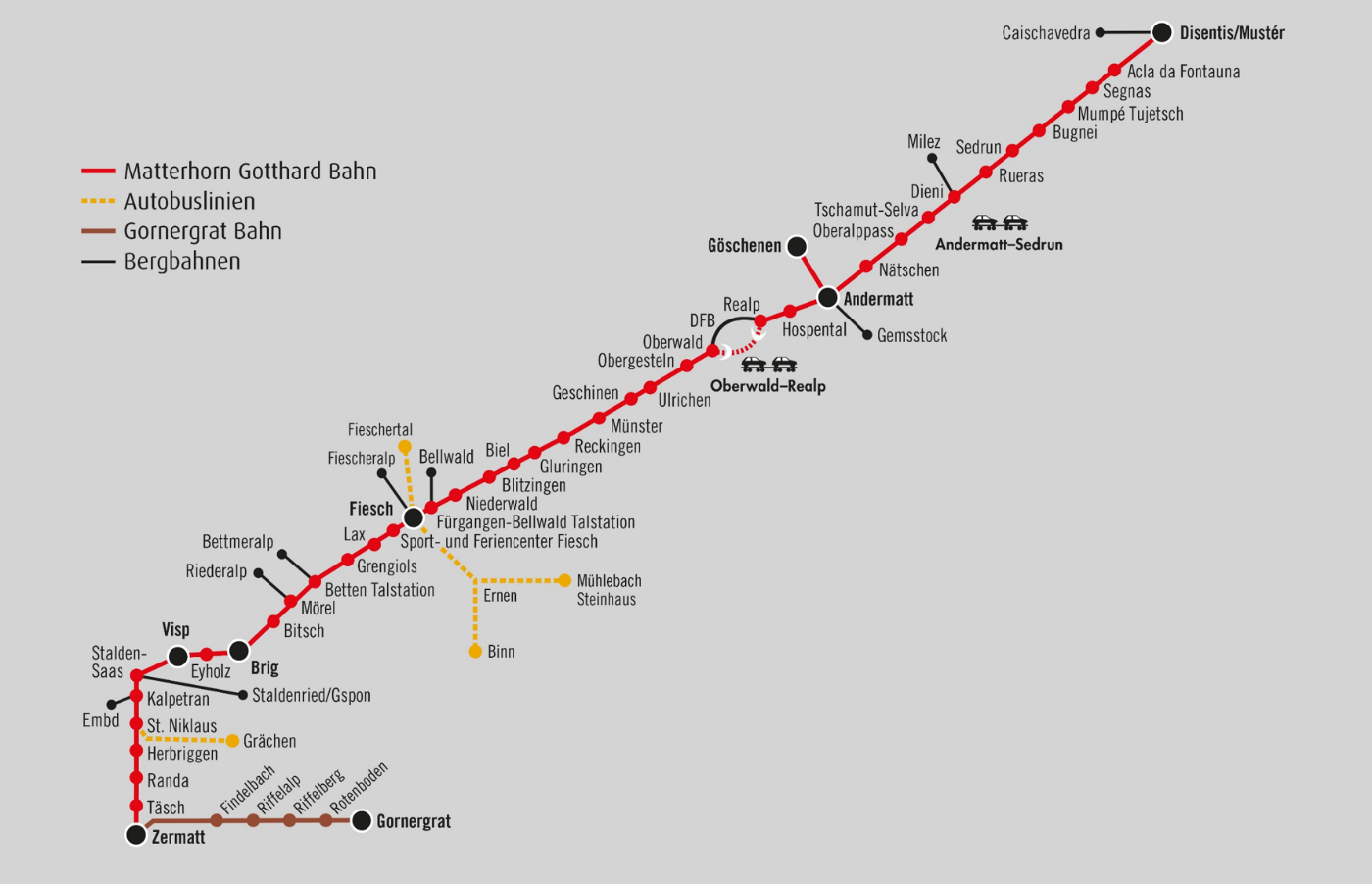 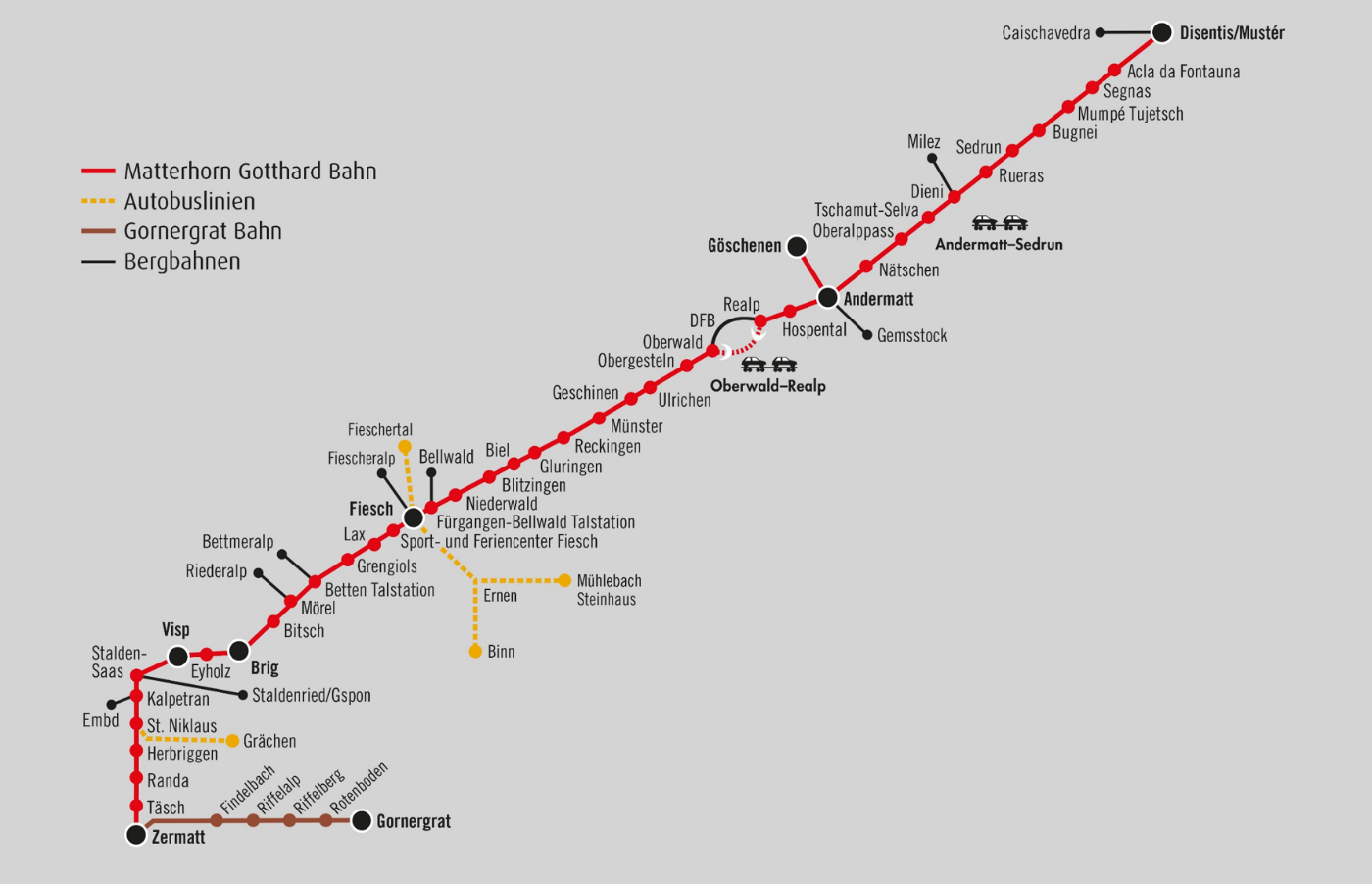 Migration Zugbeeinflussung RollmaterialKosten und FinanzierungMigration Zugbeeinflussung InfrastrukturDer Kostenvoranschlag beläuft sich auf CHF XX.X Mio.Das bewilligte Budget der LV17-LV20 ist mit CHF XX.X Mio. festgelegt und ist aus heutiger Sicht auf Kurs. Für die LV21-24 sind CHF XX.X Mio. und für die LV25-28 CHF XX.X Mio. geplant.Bis heute sind seitens Infrastruktur CHF XX.X Mio. verbaut worden.Migration Zugbeeinflussung RollmaterialDie Projektkosten sind in der Bewilligung vom BAV vom XX. Monat 20XX (BAV-313.131-00001/00055) abgebildet.Der Kostenvoranschlag beläuft sich auf CHF XX.X Mio., wovon CHF XX.X Mio. der Sparte Verkehrs AG zugeordnet werden. Die restlichen CHF XX.X Mio. werden nach Rücksprache mit dem BAV für die jeweiligen Pilotversuche der einzelnen Fahrzeuge der Infrastruktur AG zugeordnet.Bis heute sind seitens Rollmaterial CHF XX.X Mio. verbaut worden.ProjektrisikenLegende:Migration Zugbeeinflussung InfrastrukturMigration Zugbeeinflussung RollmaterialBetriebQualitätDie Projektabwicklung verläuft nach internen Richtlinien. Externe Unterstützung wird nach Bedarf beigezogen.Mitarbeit im Technical Board nationaler Standard wird durch Vorname Name wahrgenommen und damit die Systemtechnischen Vorgaben Seite BAV und Systemführerschaft auch umgesetzt werden.Ort, 31. Dezember 20XXBahnVorname Name	Vorname NameProjektleiter Rollmaterial	Projektleiter InfrastrukturProjektnummerNNNNNNProjektstandLegende:KostenTermineProjektleiterVorname NameLeistungbis 110%bis +3MonateBereichInfrastrukturKosten> 110% bis 130%> 3 bis +12 MteProjektdauer201X – 202XTermine> 130%> 12 MonatProjektphaseAusführungRisikenProjektfortschritt10 %ProjektnummerNNNNNNProjektstandLegende:KostenTermineProjektleiterVorname NameLeistungbis 110%bis +3 MonateBereichRollmaterialKosten> 110% bis 130%> 3 bis +12MteProjektdauer201X – 202XTermine> 130%> 12 MonatProjektphaseAusführungRisikenProjektfortschritt10%JahrEtappeRegioStrecke In ArbeitKommentar2016PilotGomsBitsch, Mörel, Betten2017PilotMattertalSchwiedernen, Sefinot2018--Planung & PGV 20191GomsGrengiols – Lax20202MattertalGlisergrund – Visp – Kipferwald 20202GomsFiesch – Obergesteln20213MattertalSt. Niklaus20213UrsenenNätschen – Disentis 20224MattertalMattsand – Zermatt mit 5. Stw-Etappe20235GomsStation Brig 20235UrsenenStation Andermatt20246FurkatunnelOberwald – Hospental20246UrsenenGöschenenTypFz-Nr.MigrationUmbau-JahrAusser-verkehrIn ArbeitKommentarAbt2131n/a---Gelenksteuerwagen wurden bei Neubeschaffung bereits mit ZSI-127 ausgeliefertAbt2132n/a---Gelenksteuerwagen wurden bei Neubeschaffung bereits mit ZSI-127 ausgeliefertAbt2133n/a---Gelenksteuerwagen wurden bei Neubeschaffung bereits mit ZSI-127 ausgeliefertAbt2134n/a---Gelenksteuerwagen wurden bei Neubeschaffung bereits mit ZSI-127 ausgeliefertABDeh4/82023n/a---Komet-Triebzüge wurden bei Neubeschaffung bereits mit ZSI-127 ausgeliefertABDeh4/82024n/a---Komet-Triebzüge wurden bei Neubeschaffung bereits mit ZSI-127 ausgeliefertABDeh4/82025n/a---Komet-Triebzüge wurden bei Neubeschaffung bereits mit ZSI-127 ausgeliefertABDeh4/82026n/a---Komet-Triebzüge wurden bei Neubeschaffung bereits mit ZSI-127 ausgeliefertABDeh4/82027n/a---Komet-Triebzüge wurden bei Neubeschaffung bereits mit ZSI-127 ausgeliefertABDeh4/82028n/a---Komet-Triebzüge wurden bei Neubeschaffung bereits mit ZSI-127 ausgeliefertABDeh4/102014n/a---Bereits mit ZSI-127 ausgeliefertABDeh4/82021Ja2015Komet-Triebzüge Migration erfolgtABDeh4/82022Ja2016Komet-Triebzüge Migration erfolgtABDeh4/102011Ja2015Komet-Triebzüge Migration erfolgtABDeh4/102012Ja2016Komet-Triebzüge Migration erfolgtABDeh4/102013Ja2015Komet-Triebzüge Migration erfolgtBDeh4/82051Ja2016Shuttle-Triebzüge Migration erfolgtBDeh4/82052Ja2017Shuttle-Triebzüge Migration erfolgtBdeh4/82053Ja2018Shuttle-Triebzug Migration in ArbeitBdeh4/82054Ja2018Shuttle-Triebzug Migration in ArbeitBDkt2031Ja2018Steuerwagen zur Komet- und Shuttle-TriebzugflotteBDkt2032Ja2018Steuerwagen zur Komet- und Shuttle-TriebzugflotteBDkt2033Ja2018Steuerwagen zur Komet- und Shuttle-TriebzugflotteHge4/4II1Ja2022Migriert werden nur jene, welche ab 2028 noch im Einsatz stehen.Zum heutigen Zeitpunkt sind dies voraussichtlich 9 LoksHge4/4II101Ja2022Migriert werden nur jene, welche ab 2028 noch im Einsatz stehen.Zum heutigen Zeitpunkt sind dies voraussichtlich 9 LoksHge4/4II102Ja2022Migriert werden nur jene, welche ab 2028 noch im Einsatz stehen.Zum heutigen Zeitpunkt sind dies voraussichtlich 9 LoksHge4/4II103Ja2022Migriert werden nur jene, welche ab 2028 noch im Einsatz stehen.Zum heutigen Zeitpunkt sind dies voraussichtlich 9 LoksHge4/4II104Ja2022Migriert werden nur jene, welche ab 2028 noch im Einsatz stehen.Zum heutigen Zeitpunkt sind dies voraussichtlich 9 LoksHge4/4II105Ja2022Migriert werden nur jene, welche ab 2028 noch im Einsatz stehen.Zum heutigen Zeitpunkt sind dies voraussichtlich 9 LoksHge4/4II106Ja2022Migriert werden nur jene, welche ab 2028 noch im Einsatz stehen.Zum heutigen Zeitpunkt sind dies voraussichtlich 9 LoksHge4/4II107Ja2022Migriert werden nur jene, welche ab 2028 noch im Einsatz stehen.Zum heutigen Zeitpunkt sind dies voraussichtlich 9 LoksHge4/4II108Ja2022Migriert werden nur jene, welche ab 2028 noch im Einsatz stehen.Zum heutigen Zeitpunkt sind dies voraussichtlich 9 LoksBDt4361Ja2022Autozug-SteuerwagenBDt4362Ja2022Autozug-SteuerwagenBDt4363Ja2022Autozug-SteuerwagenHGm2/275Ja2020HGm2/276Ja2020HGm4/461Ja2021HGm4/462Ja2021BDt2241Nein---Steuerwagen zu HGe4/4II Keine Migration zum heutigen ZeitpunktBDt2242Nein---Steuerwagen zu HGe4/4II Keine Migration zum heutigen ZeitpunktBt2251Nein---Steuerwagen zu HGe4/4II Keine Migration zum heutigen ZeitpunktBt2252Nein---Steuerwagen zu HGe4/4II Keine Migration zum heutigen ZeitpunktEW = Eintrittswahrscheinlichkeit
1 (< 1 %)
2 (2-4 %)
3 (5-10 %)
4 (11-50 %)
5 (> 50 %)SA = Schadensausmass
1 (< 0.5 Mio.)
2 (0.5-1.5 Mio.)
3 (1.5-2.5 Mio.)
4 (2.5-3.5 Mio.)
5 (> 3.5 Mio.)R = Risiko = EW x SA
1-6 = klein - mittel
7-14 = gross
15-25 = sehr grossNr.ProjektrisikoEW
SA
RMassnahmen
(Falls sich der Risikowert zum letzten Bericht verändert hat)Auswirkung auf Termine und/oder KostenR1Abhängigkeiten von anderen Projekten122+ 1 MonatR2Verzug infolge Einsprachen bei Stationsprojekten122R3Fehlendes internes Know-How111Schulungen organisiert-R4…Nr.ProjektrisikoEW
SA
RMassnahmen
(Falls sich der Risikowert zum letzten Bericht verändert hat)Auswirkung auf Termine und/oder KostenR1Abhängigkeiten von anderen Projekten111keineR2Elektromagnetische Verträglichkeit (EMV)428KeineR3Fehlende Interne Ressourcen bei Störungen414KeineR4Fehlendes Know-How bei internen Ressourcen414KeineR5…Nr.ProjektrisikoEW
SA
RMassnahmen
(Falls sich der Risikowert zum letzten Bericht verändert hat)Auswirkung auf Termineund/oder KostenR1Überfahren des Gefahrenpunktes möglich bei schlechtem Schienenzustand122keineR2…